附件5南华大学自考助学班毕业设计 (论文)装订格式及打印规范装订顺序1、封面页：首页为封面，按照学校统一设计的封面样式打印；2、毕业设计（论文）任务书页； 3、开题报告；4、中文摘要和关键词页：摘要的字数在200至300字之间，关键词在3至5个之间；5、英文摘要和关键词页：根据中文摘要和关键词翻译；6、目录页：应有小节对应的页码；7、正文页；8、参考文献页；9、谢辞二、打印规范1、论文以A4标准页面排版(21*29.7cm)，1.5倍行距，字体、字号要求如下：标题用粗黑体：一级标题三号，二级标题小三号，三级标题四号；正文用宋体小四号。2、章节目序号(标题序号)：(1)按照正式出版物的惯例，标题编号顺序规定如下：1、1.1、1.1.1………(2)论文标题一律从“1、”开始。3、图表标号：图1.1   图1.2    图2.1  图2.2  ……(与图名称一起标在图正下方，用5号宋体，如图1.1，GDP按年度增长率)表1.1   表1.2    表2.1  表2.2  ……(与表名一起标在表正上方，如表1.1职工情况一览表)4、中文摘要和关键词：摘要：※※※※关键词：※※※；※※※；※※※其中：摘要和关键词这两个词用宋体加粗，小四号，摘要内容和关键词内容用楷体四小号；5、英文摘要和关键词：参照中文摘要和关键词；用Times New Roman体；6、论文正文：空二行后书写正文，正文的第一段为“引言”，但不加小标题。7、参考文献列示格式(5号宋体)：书籍格式：〔编号〕作者,作者.书名[M].出版地:出版社,出版时间期刊格式：〔编号〕作者,作者.文章题目[J].期刊名,年份(期数):起页码~止页码报纸格式：〔编号〕作者,作者.文章题目[N]. 报纸名,年月日,第几版注意：网络文献一般不作为参考文献。8、页眉必须打印“南华大学※※※学院毕业设计（或论文）” ，居中（5号宋体）；9、正文必须打上页码，页码格式为“第X页，共X页”；居中打印（5号宋体）；论文前面的中英文摘要页、目录页用小写ⅰ、ⅱ、ⅲ、ⅳ顺序编页。10、所有论文请用WORD98以上版本打印。附件6南华大学自考助学班毕业设计（论文）指导教师评分表         助学点         专业附件6湖南省高等教育自学考试毕业论文（设计）情况登记表考 籍 号：                                 姓    名：                                 工作单位：                                 专  业 ：                                  题  目：                                   湖南省高等教育自学考试委员会办公室制填 表 说 明一、《内容提要》栏，由考生本人填写。二、毕业论文（设计）成绩评定，根据专业的特点，分项评定，每个项目的分数标准由考生所在系确定。总计后按五级记分制（90分以上为优秀、80-89分为良好、70-79分为中等、60-69分为及格、60分以下为不及格）记入成绩评定栏内。三、一律用吸蓝色或黑色墨水的钢笔填写，字迹要清楚，内容要简明。毕业论文（设计）分项成绩附件 2封面NANHUA University毕业设计(论文)题      目                           助学点名称                           指导 教 师                           专      业                           考  籍  号                           考生 姓 名                      年   月   日附件3  南华大学高等教育自学考试助学班毕业设计（论文）任务书助学点：                     题   目：                     起 止 时 间：   年  月  日至   年  月  日            考 生 姓 名：            专       业：            考  籍   号：            指 导 教 师：            助学点负责人：           年  月  日附件4南华大学高等教育自学考试助学班毕业设计（论文）开题报告阅卷成绩基础理论与专业知识掌握情况（10分）阅卷成绩规定任务完成情况（10分）阅卷成绩论文（设计）论据是否正确有无创见（10分）阅卷成绩独立分析、解决问题能力（10分）阅卷成绩设计、计算、翻译及其它基本技能熟练程度（10）阅卷成绩文献资料检索与使用参考资料及工具书能力（10分）阅卷成绩设计图纸与说明书（论文）的质量（10）答辩情况介绍设计（论文）内容的完满性（10分）答辩情况回答问题（20分）合  计合  计考籍号考籍号毕业论文（设计）内容提要指 导 教 师 评 语    指导教师                       评阅教师                                                           年    月     日答 辩 组 意 见答辩组长签名                                       年   月   日项次分项内容分数标准实际得分1基础理论与专业知识的掌握情况102规定任务的完成情况103论文（设计）论据是否正确，论点有无创见104独立分析问题和解决问题的能力105文献资料检索与使用参考资料及工具书的能力106设计图纸与说明书（或论文）的质量107答辩情况308合计100成 绩 评 定指导教师                                             答辩组长                                                                          年    月    日主 考 院 校 审 核                                                                （盖章）设计（论文）内容及要求：指导教师：                                年    月   日设计（论文）题目设计（论文）题目设计（论文）题目来源设计（论文）题目来源设计（论文）题目类型　起止时间设计（论文）依据及研究意义：设计（论文）依据及研究意义：设计（论文）依据及研究意义：设计（论文）依据及研究意义：设计（论文）依据及研究意义：设计（论文）主要研究的内容、预期目标：（技术方案、路线）设计（论文）主要研究的内容、预期目标：（技术方案、路线）设计（论文）主要研究的内容、预期目标：（技术方案、路线）设计（论文）主要研究的内容、预期目标：（技术方案、路线）设计（论文）主要研究的内容、预期目标：（技术方案、路线）三、设计（论文）的研究重点及难点：三、设计（论文）的研究重点及难点：三、设计（论文）的研究重点及难点：三、设计（论文）的研究重点及难点：三、设计（论文）的研究重点及难点：设计（论文）研究方法及步骤（进度安排）：设计（论文）研究方法及步骤（进度安排）：设计（论文）研究方法及步骤（进度安排）：设计（论文）研究方法及步骤（进度安排）：设计（论文）研究方法及步骤（进度安排）：进行设计（论文）所需条件：进行设计（论文）所需条件：进行设计（论文）所需条件：进行设计（论文）所需条件：进行设计（论文）所需条件：指导教师意见：签名：         年  月  日指导教师意见：签名：         年  月  日指导教师意见：签名：         年  月  日指导教师意见：签名：         年  月  日指导教师意见：签名：         年  月  日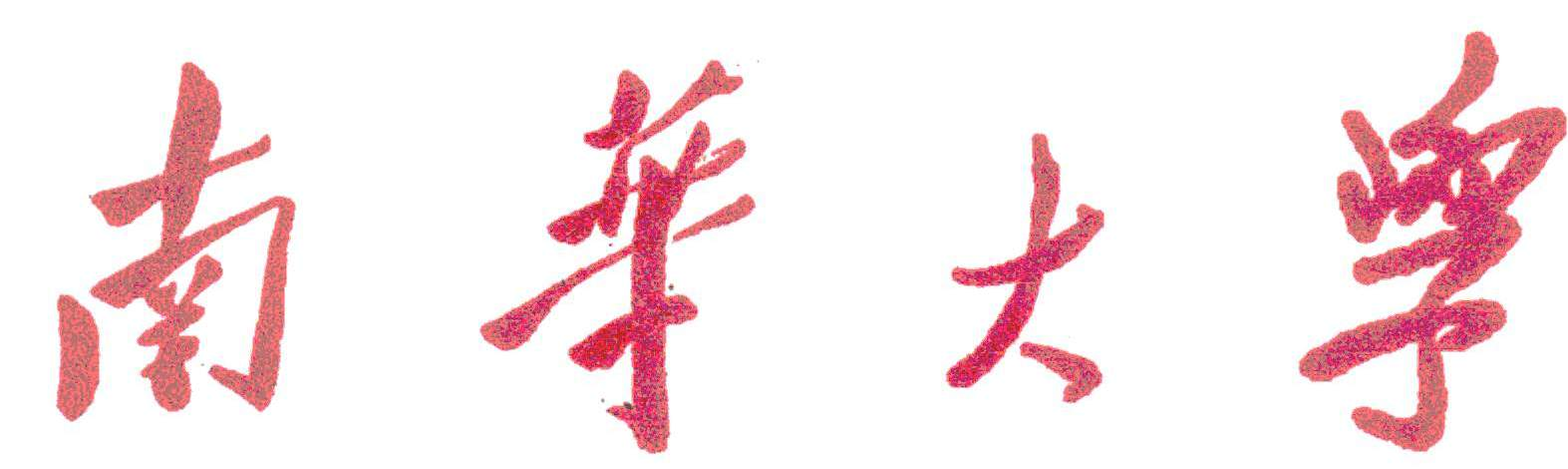 